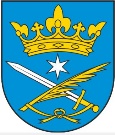      GMINA MIEJSKA WAŁCZnr sprawy: IRP.7011.10.2024	Wałcz, dnia 9.07.2024 r.INFORMACJA Z OTWARCIA OFERTZamawiający, Gmina Miejska Wałcz, informuje, że 9 lipca 2024 r. o godzinie 11:05 dokonano otwarcia ofert, złożonych w postępowaniu pn: Sporządzenie dokumentacji technicznej rekonstrukcji mostu znajdującego się na ul. Lipowej.W postępowaniu wpłynęły oferty następujących Wykonawców:/Zamawiający/Prowadząca sprawę: Ludwika Wikiełl.p.Nazwa i adres wykonawcyCena oferty brutto1Apcon Building Bartosz Ciszak61-757 Poznań, Garbary 95 lok. A30NIP 777277970268 239.17 zł2PBW Inżynieria Sp. z o.o.52-436 Wrocław, Karmelkowa 34NIP 897180909179 310.40 zł3GRUPA GB SPÓŁKA Z OGRANICZONĄ ODPOWIEDZIALNOŚCIĄ80-298 Gdańsk, ul. Budowlanych 54 A 109NIP 957111786998 400,00 zł4"Pro-Trans" Consulting73-110 Stargard, ul. Wiejska 9NIP 8541692054217 710,00 zł